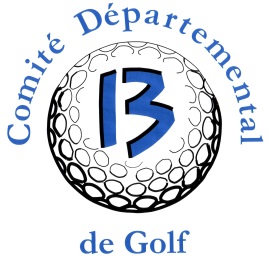 Assemblée Générale Mixte  Assemblée Générale Extraordinaire+Assemblée Générale OrdinaireSamedi 24 février 2024Golf de Pont-Royal- 14h00ORDRE DU JOURASSEMBLEE GENERALE EXTRAORDINAIRE           Approbation des modifications des statuts du Comité                                                Application à l’issue de l’Assemblée Générale MixteASSEMBLEE GENERALE ORDINAIREApprobation des modifications du règlement intérieurRapport moral et sportif 2023Rapport financier 2023Budget prévisionnel 2024Bilan sportifProjet de calendrier sportif 2024Programme global d’activité 2024Cotisation annuelleQuestions diversesComité Départemental de Golf des Bouches du Rhône – Golf de Pont Royal – 13370 MALLEMORT                                   Tél.: 06 74 78 01 05 –  06 20 71 91 89 E-mails: cdgolf13@gmail.com – sportifcdg13@aol.fr  – Web : www.cdgolf13.com